การลดผลกระทบต่อสภาพอากาศของ SEIU 503หัวข้อ: การลดผลกระทบต่อสภาพอากาศของ SEIU 503 เรียบเรียงโดย: Twila Jacobsen ยื่นโดย: บอร์ดบริหาร SEIU Local 503ด้วยเหตุที่ SEIU Local 503, OPEU ได้ขึ้นเป็นผู้นำในเรื่องสภาพอากาศที่เปลี่ยนแปลง โดยเป็นสหภาพแรงงานรายแรกของโอเรกอนที่รับรอง Green New Deal และ Oregon Green New Deal จัดตั้งคณะกรรมาธิการถาวรการเปลี่ยนแปลงสภาพอากาศ และสนับสนุนกฎหมายภูมิอากาศ และ  ด้วยเหตุที่ สหภาพเป็นตัวแทนของแรงงานกว่า 72,000 คน SEIU Local 503, OPEU เราคำนึงถึงคาร์บอนฟุตปรินท์เป็นอย่างมาก ขับเคลื่อนหลักโดยนโยบายและหลักปฏิบัติของเราที่เกี่ยวข้องในเรื่องของการเดินทาง การจัดอีเวนต์ และการใช้อาคาร และ  ด้วยเหตุที่ ขณะที่สหภาพของเราสร้างแรงจูงใจในการโดยสารรถร่วมกันตามแผนการชำระเงินคืนตามระยะทางของเรา นโยบายนี้ไม่ได้รับการทบทวนมาซักพักแล้ว และเรายังไม่ได้สำรวจแรงจูงใจในการใช้ขนส่งสาธารณะ การใช้จักรยาน และทางเลือกอื่นๆ แทนการเดินทางโดยมีคนขับเพียงคนเดียวไม่มีผู้ร่วมทางไปด้วย และ  ด้วยเหตุที่ SEIU Local 503, OPEU เป็นเจ้าภาพจัดงานอีเวนต์ต่างๆ เป็นร้อยๆ อีเวนต์ในแต่ละปี และสหภาพของเราและโลกของเราจะได้รับประโยชน์จากแนวทางแบบองค์รวมโดยเจตนาในการบริโภคของใช้ครั้งเดียวทิ้ง พลาสติก และของเสียอื่นๆ ที่หลีกเลี่ยงได้ และ  ด้วยเหตุที่ สหภาพของเราเป็นเจ้าของและดูแลอาคารหลายแห่งทั่วโอเรกอน ซึ่งสามารถกลายมาเป็นโมเดลในเรื่องการใช้พลังงานอย่างมีประสิทธิภาพและยั่งยืน และ ด้วยเหตุที่ เรามีบริการผู้ช่วยเชิงเทคนิคและบริการมืออาชีพ เพื่อช่วยในการวัดผลกระทบที่มีต่อสภาพแวดล้อมของสหภาพของเราในพื้นที่วิกฤตเหล่านี้ และพัฒนาหนทางสู่ความยั่งยืนที่คุ้มค่า จับต้องได้ และเท่าเทียม ตอนนี้ ดังนั้น ให้สภาสามัญของ SEIU Local 503, OPEU ดำเนินการแก้ไขปรับปรุง ว่าสหภาพแรงงานของเราจะมอบหมายให้คณะกรรมการแก้ไขปัญหาสภาพอากาศเป็นผู้นำในการประเมินด้านสิ่งแวดล้อมที่ครอบคลุมเกี่ยวกับนโยบายและแนวปฏิบัติที่เกี่ยวข้องกับการเดินทาง การจัดอีเวนต์ และการใช้อาคาร และแบ่งปันข้อมูลที่พบและข้อเสนอแนะกับคณะกรรมการบริหารภายในเดือนกรกฎาคม 2023 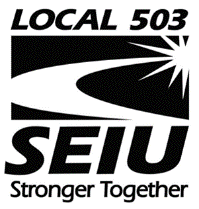 พนักงานผู้ให้บริการการดำเนินงานของสหภาพการดำเนินงานของสหภาพสหภาพระหว่างประเทศข้อมติที่ 1ข้อมติที่ 1Local 503 คำแนะนำของคณะกรรมการ ประจำปี 2022:คำแนะนำของคณะกรรมการ ประจำปี 2022:สาธารณชนโอเรกอน___ ผ่านมติ___ ผ่านตามที่ปรับแก้สหภาพพนักงาน___ ไม่ผ่านมติ